КРАТКОСРОЧНОЕ ПЛАНИРОВАНИЕ Ход урокаРаздел:ГеополитикаГеополитикаФИО педагогаКуренкова Виктория Георгиевна, учитель географии ОШ №24 г. ТемиртауКуренкова Виктория Георгиевна, учитель географии ОШ №24 г. ТемиртауДата:Класс: Количество присутствующих: Количество отсутствующих:Тема урокаОсобенности геополитического положения КазахстанаОсобенности геополитического положения КазахстанаЦО в соответствии
с учебной программой11.5.1.2 - давать комплексную оценку геополитического положения Республики Казахстан11.5.1.2 - давать комплексную оценку геополитического положения Республики КазахстанЦели урокаАнализировать и характеризовать особенности геополитического положения Республики Казахстан на основе комплексной оценки; представлять информацию в форме SWOT- и PEST – анализовАнализировать и характеризовать особенности геополитического положения Республики Казахстан на основе комплексной оценки; представлять информацию в форме SWOT- и PEST – анализовКритерий оцениванияК концу урока учащиеся смогут дать характеристику геополитического положения Казахстана на основе комплексного анализа различных составляющих. Используют для представления данных SWOT- и PEST – анализыК концу урока учащиеся смогут дать характеристику геополитического положения Казахстана на основе комплексного анализа различных составляющих. Используют для представления данных SWOT- и PEST – анализыЭтап урока/ ВремяДействия педагогаДействия ученикаОцениваниеРесурсыНачало урока1-2 мин.Организационный момент Создание положительного эмоционального настроя Прием «Пожелание другу»Приветствие учителя. Организация рабочего местаВзаимные пожеланияСлайд №1 презентацииАктуализация знаний, темы и цели урока5 мин.Прием «Ассоциация»Какие ассоциации вызывают у вас эти изображения?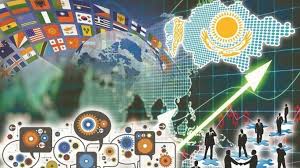 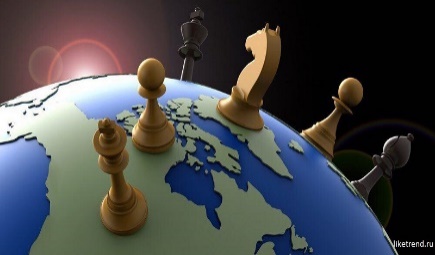 Определите тему сегодняшнего урока.Высказывают свои предположенияФормулируют тему урокаОценивание учителемСлайд №2 презентацииАктуализация знаний, темы и цели урока5 мин.Прием «Вспомни главное» (И) Задание №1. Из каких факторов складывается ГПП страны?Определяет факторы геополитического положения страныФОСамооценивание по образцу «Лови балл»Слайд №2 презентацииАктуализация знаний, темы и цели урока5 мин.Для чего мы вспомнили составляющие геополитического положения страны? Какова цель нашего урока?Деление на группы с помощью тематических карточекОпределяют цель урокаДелятся на группы по 5 человек Самооценивание по образцуСлайд №3 Этап усвоения новых знаний12 мин.Стратегия «Говорящая стена»Каждая группа получает лист задания, которое нужно выполнить совместно в группе, оформить и представить на «Стене».(Г) Задание №21 группа: Проанализируйте физико-географический фактор ГПП Казахстана, используя имеющиеся знания, политическую карту, материал учебника стр. 215-216.  Данные представьте в виде SWOT-анализа2 группа: Проанализируйте экономический фактор ГПП Казахстана, используя имеющиеся знания, материал инфографика «Экономика Казахстана». Данные представьте в виде SWOT-анализа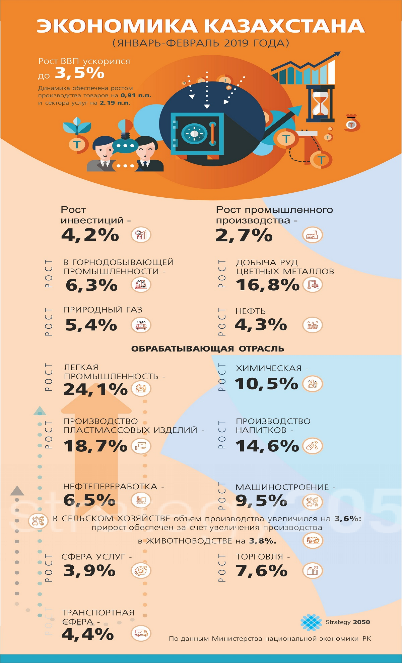 3 группа: Проанализируйте социально-демографический фактор ГПП Казахстана, используя имеющиеся знания, данные инфографика «Население Казахстана».  Данные представьте в виде SWOT-анализа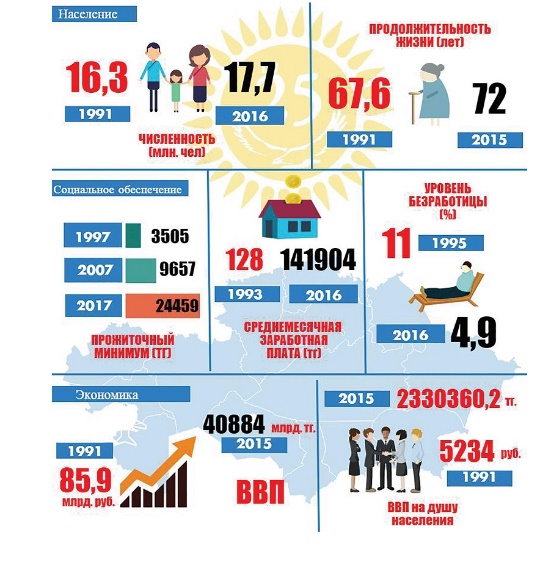 4 группа: Проанализируйте военно-политический фактор ГПП Казахстана, используя имеющиеся знания, политическую карту, материал учебника стр. 216-217.   Данные представьте в Данные представьте в форме SWOT-анализа5 группа: Проанализируйте технологический фактор ГПП Казахстана, используя имеющиеся знания, данные инфографика «Технологическое развитие Казахстана». Данные представьте в форме SWOT-анализа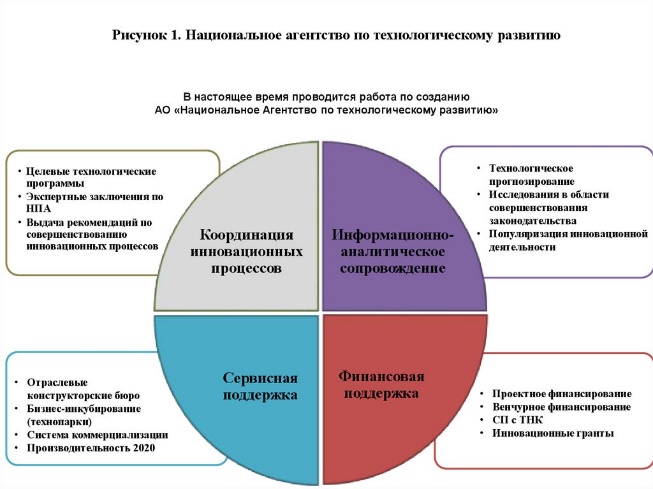 SWOT-анализВыполняют задания в группахУчитель при необходимости помогает учащимся, испытывающим затрудненияSWOT-анализ задания представляют классу и на «Стену» ФООценивание учителем«Получи балл»Учебник стр.215-217, политическая карта, Слайд №4 с образцом SWOT-анализаинтернет-ресурсы https://strategy2050.kz/ru/news/52741/интернет-ресурсы https://sarbaz.kz/Учебник стр.216-217, политическая картаинтернет-ресурсы https://ppt-online.org/2050251 мин.Физ. Разминка «Делай так!»Выполняют физ. разминкувидеофрагмент https://www.youtube.com/watch?v=SAWr-KZhD0E3 мин.Прием «Есть вопрос»Есть выражение «Геополитика – это пространственный разум государства». Почему? Как вы понимаете это высказывание? Формулируют свои идеи, высказываются по темеВзаимооценивание Прием «Большой палец»Слайд №510 мин.(П) Задание №3:Используя данные работы групп, материалы «Говорящей стены», проведите краткую комплексную оценку геополитического положения Республики Казахстан, используя PEST – анализ. Сделайте выводPEST – анализВыполняют задание в парахУчитель при необходимости помогает учащимся, испытывающим затрудненияФОВзаимооценивание«Лови балл»Слайд №6 с образцом PEST – анализа; ДанныеSWOT-анализов учащихся Закрепление3 мин.Прием ПОПС:Позиция (Я считаю, что…)Объяснение (Потому что…)Пример (Например…)Следствие (Таким образом…)Высказываются по теме, приводят доказательства и примерыВзаимооцениваниеСлайд № 7 ПОПС2 мин.Домашнее задание (на выбор). ИнструктажИзучите параграф 48 учебника; 1. Выполните задание №2 стр. 218 2. Выполните задание №5 стр. 2183. Выполните задание в программе Piktochart «На карте отметьте страны-соседи Казахстана, отметьте протяженность границ». Укажите страны, с которыми Казахстан имеет территориальные проблемыЗаписывают дом. заданиеСлайд №8https://piktochart.com/Рефлексия2 мин.Подведение итогов урока Прием «Лови звезду»Критерий:11-14б. – 5 звезд7-10б. – 4 звезды3-6б. – 3 звездыЗакончи предложение...Материал урока мне ....Самым сложным для меня оказалось....Подсчитывают баллы по работе;Высказываются по теме урока;анализируют свою деятельностьОценивание учителя«Похвала»Слайд №9